COUNTY OF ALAMEDAQuestions & AnswerstoRFQ No. 902256forFuel Card ServicesNetworking/Bidders Conference Held on April 12, 2023Alameda County is committed to reducing environmental impacts across our entire supply chain. 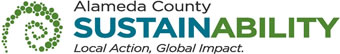 If printing this document, please print only what you need, print double-sided, and use recycled-content paper.Thank you for your participation and interest in the County of Alameda Request for Quotation (RFQ) for Fuel Card Services.All the questions are taken verbatim from written questions emailed by potential Bidders. The County of Alameda shall be noted as “County” in the answers to these questions. The Questions and Answers are the final stances of the County. Please consider this document in preparation for your bid response.Questions and Answers:We are a large national bank corporation with several banking offices in Alameda County, however the location of our card production and operations departments reside in other States.  We also do not subcontract any of our card business for security reasons.  Given the requirement to meet SLEB program requirements, would our bid be considered if submitted? Additionally, if no other bidders can meet these requirements, would the County still award the bid to the next lowest responsive and responsible Bidder?Bidders must meet the Bidder Minimum Qualifications.Page 2 of the Exhibit A - Bid Response Packet, Item 9, states: Any clarifications or exceptions to policies or specifications of this RFQ, including all Addenda and other documents must be submitted in the Exceptions and Clarifications form of the Bid Response Packet.Page 6 of the Exhibit A Bid Response Packet, states: Bidders that are not certified SLEBS (for the definition of a SLEB, see Alameda County SLEB Program Overview; [http://acgov.org/auditor/sleb/overview.htm]) are required to subcontract with a SLEB for at least 20% of the total estimated bid amount in order to be eligible for contract award.  SLEB subcontractors must be independently owned and operated from the prime Contractor with no employees of either entity working for the other.  A copy of this form must be submitted for each SLEB that the Bidder will subcontract with as evidence of a firm contractual commitment to meeting the SLEB participation requirement.If the Bidder is not a certified SLEB and is not able to subcontract 20% of the contract to SLEB(s), the Bidder must list a clarification or an exception to the SLEB requirement or any other policies of this RFQ in the Exceptions and Clarifications on page 14 of the Exhibit A Bid Response Packet.  The County is under no obligation to accept any exceptions and clarifications.  Any such exceptions and clarifications may be a basis for bid disqualification.  For example, if the Bidder takes exception to the SLEB program and other Bidders can sub-contract with SLEB(s), the exception will be viewed as not meeting the minimum requirement, and the bid may be disqualified.I see in the RFP response that there are 50,000 gallons.  Is that annual or monthly?The Estimated Quantity is an annual average.  The Estimated Quantities are for example only; they are not to be construed as a commitment of the County to purchase that quantity.  No minimum or maximum is guaranteed or implied. The cost quoted will be the price of the items identified, regardless of the quantity purchasedDo you all have electric vehicles that you service as well?The County has Electric Vehicles.  Hybrid vehicles will need fuel cards and the Estimated Quantity includes hybrid vehicles.  The Estimated Quantities are for example only; they are not to be construed as a commitment of the County to purchase that quantity.  No minimum or maximum is guaranteed or implied. The cost quoted will be the price of the items identified, regardless of the quantity purchased.Is the County wanting the fuel card assigned to the drivers or vehicles? With needing 2,500 cards and 3,215 users I’m assuming they will be assigned to the vehicle with every user being able to use any card with their own Pin number, but I wanted to confirm that.The County must have the option to choose to have the cards assigned by vehicle or driver or both vehicle and driver.How many departments will utilize the fuel card program? If more than one department, would you want each department to have their own account therefore different account numbers, or would the county want one invoice that summarizes the usage? See chart below for example.There are 119 County Departments that utilize the fuel card services and each County Department has its own set of account numbers.  Yes, the County requires different account numbers for each County Department.  The County also requires additional information and data for invoices.  Please see Addendum No. 1. REVISED VENDOR BID LIST 	RFQ No. 902256 – Fuel Card Services	This Vendor Bid List is being provided for informational purposes to assist bidders in contacting other businesses as needed to develop local small and emerging business subcontracting relationships to meet the Small Local Emerging Business (SLEB) Program requirement.The following revised vendor bid list includes contact information for each vendor attendee at the Networking/Bidders Conference.This County of Alameda, General Services Agency (GSA), RFQ Questions & Answers (Q&A) has been electronically issued to potential bidders via email. Email addresses used are those in the County’s Small Local Emerging Business (SLEB) Vendor Database or other sources. If you have registered or are certified as a SLEB, please ensure that the complete and accurate email address is noted and kept updated in the SLEB Vendor Database. This RFQ Q&A will also be posted on the GSA Contracting Opportunities website located at Alameda County Current Contracting Opportunities. DepartmentGallonsCostMaintenance1,000$5,000Landscape3,000$12,000Totals4,000$17,000RFQ No. 902256 Fuel Card ServicesRFQ No. 902256 Fuel Card ServicesRFQ No. 902256 Fuel Card ServicesRFQ No. 902256 Fuel Card ServicesRFQ No. 902256 Fuel Card ServicesRFQ No. 902256 Fuel Card ServicesRFQ No. 902256 Fuel Card ServicesBusiness NameNamePhoneAddressCityStateEmailARCOScott Hines770-778-2666wesley.hines@fleetcor.comARCO855-206-1583wesley.hines@fleetcor.comBoyett PetroleumRyan Ostorero209-287-6080601 Mchenry Ave. ModestoCAROstorero@boyett.netComdataNicholas Keao314-809-0578Nicholas.Keao@comdata.comCompass Payment Services909-201-6988125 W Bryant StreetBloomingtonCAsupport@cpsfuelcard.comCompass Payment Services800-593-5807115 W 55th Street, Suite 201Clarendon HillsILsupport@cpsfuelcard.comEdenRed Essentials265 Winter Street, 3rd FloorWalthamMAinfo@edenredessentials.comE.J. Ward, Inc.210-824-73838620 N New Braunfels, Ste 200 NSan AntonioTXinfo@ejward.comFleet Cards USA888-335-6331info@fleetcardsusa.comFleetCorDoug Harmony678-367-6851douglas.harmony@fleetcor.comFleetCorVictoria Groce678-367-6831victoria.groce@fleetcor.comFleet Charge888-678-0550customer-service@fleetcharge.comFleetio800-975-5304hello@fleetio.comFuelman888-375-6305FuelmanFleetCard@fleetcor.comHayward Jet CenterKyra Busam510-670-286421889 Skywest DriveHaywardCAkyra_hjc@yahoo.comRTS FinancialNick Price615-614-51572425 E. Camelback Road, Suite 600PhoenixAZnprice@rtscarrierservices.comThe NoCheck Group248-621-0900sales@nocheck.comU.S. Bank National AssociationLeslie Massey805-481-1585 2389 Brant StreetArroyo GrandeCAleslie.massey@usbank.com U.S. Bank National AssociationCourtney Hope310-363-5850courtney.hoppe@usbank.comU.S. Bank National AssociationBeverly K. Wilson615.553.0497800 Nicolett Mall BCMN-HI9UMinneapolisMNBeverly.wilson@usbank.comWEX Bankcorrespondence@wexinc.comWorldpay, LLC. getinfo@fisglobal.com